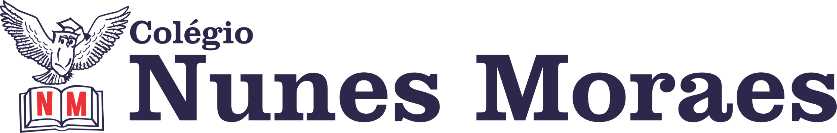 ►1ª AULA: 13h -13:55’    - HISTÓRIA     –   PROFESSOR RÔMULO VIEIRA  CAPÍTULO  2- O INÍCIO DA REPÚBLICA*A formação da República Oligarca Passo 1 – Acessar a  aula pelo google meet: link enviado pelo professor *Se não conseguir acessar a aula online, fale com a coordenação. Assista à videoaula no link abaixo. https://sastv.portalsas.com.br/#/channels/1/videos/3643Passo 2- Tarefa de classe: Atividade de sala- Questão 2 – pág. 32 Identifique a atividade com seu nome e a disciplina, registre em foto  e envie para a coordenação.►2ª AULA: 13:55’-14:50’ - MATEMÁTICA – PROFESSOR DENILSON SOUSA  CAPÍTULO 02 – POTENCIAÇÃO E RADICIAÇÃO   *Estudo das páginas 35 e 36 – Propriedades dos radicais  1° passo: Leia as páginas 35 e 362° passo: Enquanto realiza o 1° passo, acesse o link disponibilizado a seguir para ter acesso a sala de aula no Google Meet.  https://meet.google.com/dcx-oppc-dwp *Se não conseguir acessar a aula online, fale com a coordenação. Assista à videoaula no link abaixo. https://youtu.be/QmIjZgKhAEo    (Assistir a partir de 11 min.  e 20 segundos)Em seguida siga os próximos passos da aula 3° passo: Atividade de classe: resolver P. 37, Q. 1 e 2Identifique a atividade com seu nome e a disciplina, registre em foto e envie para LUIS COORDENADOR.►3ª AULA: 14:50’-15:45’ – BIOLOGIA –  PROFESSOR FRANCISCO PONTESCAPÍTULO 2 -  MATÉRIA E ENERGIA (PARTE 2)#CONCEITOS FUNDAMENTAIS DA MATÉRIA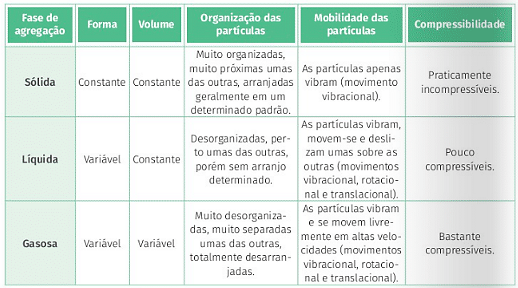 #ESTRUTURA DA MATÉRIA#PONTO DE FUSÃO#PONTO DE EBULIÇÃOETAPA 1 – ACESSO via Google MeetLink: https://bit.ly/acessomeet ou https://meet.google.com/ona-xahi-rvd*Se não conseguir acessar a aula online, fale com a coordenação. Assista à videoaula no link abaixo.  http://bit.ly/c2quimicaPáginas de conteúdos (caso não acesse o GoogleMeet): 27 a 34ETAPA 2 – Atividade de classe:  Q1) –Agora é com você!, p. 40.   Q1) –Testando seus conhecimentos. p. 43.Identifique a atividade com seu nome e a disciplina, registre em foto e envie para LUIS COORDENADOR.►INTERVALO: 15:45’-16:10’   ►4ª AULA:   16:10’-17:05’- MATEMÁTICA – PROFESSOR DENILSON SOUSA   CAPÍTULO 02 – POTENCIAÇÃO E RADICIAÇÃO   *Estudo das páginas 37 e 38 – exercitando propriedades dos radicais e iniciando operações com radicais.    1° passo: resolva a Q. 3 da página 372° Passo: Enquanto realiza o 1° passo, acesse o link disponibilizado a seguir para ter acesso a sala de aula no Google Meet.  https://meet.google.com/qxk-awsh-job *Se não conseguir acessar a aula online, fale com a coordenação. Assista aos vídeos presentes nos links abaixo.  https://youtu.be/1-DAF3wVQ8Y https://youtu.be/3SasMhanYdQhttps://youtu.be/pmpY6mHMKkIEm seguida siga os próximos passos da aula 3° passo: Atividade de classe: Resolva a P. 38, Q. 1 (A e B)Identifique a atividade com seu nome e a disciplina, registre em foto e envie para LUIS COORDENADOR.